Všeobecne záväzné nariadenie obce Rudnianska Lehota č. 04/2022o miestnych daniach a miestnom poplatku za komunálne odpady a drobné stavebné odpady na kalendárny rok 2023.Návrh VZNPripomienky zasielať:
                • písomne na adresu: Obec Rudnianska Lehota 225, 972 26 Nitrianske Rudno
                • elektronicky na adresu: podatelna@rudnianskalehota.sk
                • ústne do zápisnice na Obecnom úrade Rudnianska LehotaVZNVšeobecne záväzné nariadenie obce Rudnianska Lehotač. 04/2022o miestnych daniach a miestnom poplatku za komunálne odpady a drobné stavebné odpadyna kalendárny rok 2023.Obec Rudnianska Lehota v súlade s ustanovením § 6 ods. 1 zákona č. 369/1990 Zb. o obecnom zriadení v znení neskorších predpisov a ustanoveniami § 29, § 36, § 83 ods. 2 a § 103 zákona č. 582/2004 Z. z. o miestnych daniach a miestnom poplatku za komunálne odpady a drobné stavebné odpady  v  y d á v avšeobecne záväzné nariadenie obce o miestnych daniach a miestnom poplatku za komunálne odpady a drobné stavebné odpady č. 04 /2022 .Prvá časťÚvodné ustanovenie§ 1Obecné zastupiteľstvo v Rudnianskej Lehote podľa § 11 ods.4 písm. d/ zákona číslo 369/1990 Zb. o obecnom zriadení v znení neskorších predpisov  r o z h o d l o, že v nadväznosti na § 98 zákona č. 582/2004 Z. z. o miestnych daniach a miestnom poplatku za komunálne odpady a drobné stavebné odpady v platnom znení / ďalej len zákon / z a v á d z as účinnosťou od 1. januára 2023daň za psadaň za predajné automatydaň za nevýherné hracie prístrojedaň za užívanie verejného priestranstvadaň za ubytovaniemiestny poplatok za komunálne odpady a drobné stavebné odpady Druhá časťDaň za psa§ 2Základ dane (1) Základom dane je počet psov § 3Sadzba dane(1) Ročná sadzba dane za psa je 5,- € za jedného psa§ 4Vznik a zánik daňovej povinnosti(1) Daňová povinnosť vzniká prvým dňom kalendárneho mesiaca nasledujúceho po mesiaci, v ktorom       sa pes  stal predmetom dane podľa § 22 ods. 1, a zaniká posledným dňom mesiaca, v ktorom pes       prestal byť predmetom dane./ Tretia časťDaň za predajné automaty§ 5Predmet dane(1) Predmetom dane za predajné automaty sú prístroje a automaty, ktoré vydávajú tovar za odplatu      (ďalej len "predajné automaty") a sú umiestnené v priestoroch prístupných verejnosti. Predmetom      dane za predajné automaty nie sú automaty, ktoré vydávajú cestovné lístky verejnej dopravy.§ 6Daňovník(1) Daňovníkom je fyzická osoba alebo právnická osoba, ktorá predajné automaty prevádzkuje.    § 7Základ dane (1) Základom dane je počet predajných  automatov.§ 8Sadzba dane(1) Ročná sadzba dane je 35,00 € na jeden predajný automat a kalendárny rok.§ 9Vznik a zánik daňovej povinnosti(1) Daňová povinnosť vzniká prvým dňom kalendárneho mesiaca nasledujúceho po mesiaci, v ktorom       sa predajný automat začal prevádzkovať, a zaniká posledným dňom mesiaca, v ktorom sa ukončilo       jeho prevádzkovanie. Štvrtá časťDaň za nevýherné hracie prístroje§ 10Predmet dane(1)  Predmetom dane sú nevýherné hracie prístroje, ktoré sa spúšťajú alebo prevádzkujú za odplatu,       pričom tieto hracie prístroje nevydávajú peňažnú výhru a  sú prevádzkované v priestoroch prí-           stupných verejnosti.                                           § 11Daňovník(1)  Daňovníkom je fyzická osoba alebo právnická osoba, ktorá prevádzkuje nevýherné hracie       prístroje.                                                               § 12Základ dane (1)  Základom dane je počet nevýherných hracích prístrojov.§ 13Sadzba dane(1)   Sadzba dane sa určuje na jeden nevýherný hrací prístroj a rok nasledovne:   a) elektronické prístroje na počítačové hry – 35,00 €   b) mechanické prístroje, elektronické prístroje, automaty a iné zariadenia na zábavné hry –       35,00 €§ 14Vznik a zánik daňovej povinnosti (1) Daňová povinnosť vzniká prvým dňom kalendárneho mesiaca nasledujúceho po mesiaci, v kto -       rom sa nevýherný hrací prístroj začal prevádzkovať, a zaniká posledným dňom mesiaca, v ktorom         sa ukončilo jeho prevádzkovanie. § 15Spoločné ustanovenia k dani  k dani za psa, k dani za predajné automaty a k dani za nevýherné hracie prístroje(1)  Priznanie k dani za psa, k dani za predajné automaty a k dani za nevýherné hracie prístroje je da -           ňovník povinný podať do 31.januára zdaňovacieho obdobia, v ktorom mu vznikla daňová povin-       nosť k týmto daniam alebo niektorej z nich podľa stavu k 1.januáru zdaňovacieho obdobia.(2)  Ak vznikne daňová povinnosť k dani za psa, k dani za predajné automaty a k dani za nevýherné        hracie prístroje v priebehu zdaňovacieho obdobia, daňovník je povinný podať priznanie k dani, ku        ktorej vznikla povinnosť, najneskôr do 30 dní odo dňa vzniku tejto daňovej povinnosti.(3) Ak daňovník podal priznanie k dani za psa, k dani za predajné automaty a k dani za nevýherné        hracie prístroje a daňová povinnosť k niektorej z týchto daní vznikne alebo zanikne v priebehu        zdaňovacieho obdobia, je povinný podať čiastkové priznanie najneskôr do 30 dní odo dňa vzniku        alebo zániku daňovej povinnosti. V čiastkovom priznaní je daňovník povinný uviesť len zmeny        oproti dovtedy podanému priznaniu k týmto daniam.(4) Daň za psa, daň za predajné automaty a daň za nevýherné hracie prístroje je splatná v lehote,       ktorá je uvedená v rozhodnutí.  (5) Ak dôjde k zmene daňovej povinnosti podľa ods.4, správca dane daňovému subjektu vráti na       základe žiadosti pomernú časť dane za zostávajúce mesiace zdaňovacieho obdobia, za ktoré bola           daň zaplatená. Nárok na vrátenie pomernej časti dane zaniká, ak daňovník v uvedenej lehote       nepodá čiastkové priznanie.(6) Daň je možné zaplatiť v hotovosti do pokladne obecného úradu alebo prevodom na číslo účtu:        IBAN: SK35 5600 0000 0090 0035 0001Piata časťDaň za užívanie verejného priestranstva§ 16Vymedzenie pojmu(1) Verejným priestranstvom pre účely tohto VZN obce sú všetky pozemky v katastrálnom území obce      Rudnianska Lehota , ktoré sú vo vlastníctve obce, najmä cesty, miestne komunikácie, chodníky a            iné verejné prístupné pozemky.§ 17Základ dane(1) Základom dane za užívanie verejného priestranstva je výmera  užívaného verejného priestranstva      v m2.§ 18Sadzba dane(1) Sadzba dane za dočasné parkovanie motorového vozidla je za každý i začatý m2     1,00 €/deň za osobné vozidlo                               1,00 €/deň za nákladné vozidlo                            1,20 €/deň za nákladné vozidlo s prívesom  (2) Sadzba dane za osobitné užívanie verejného priestranstva je za  každý aj začatý m2     1,00 € /deň za umiestnenie cirkusu, lunaparku a iných atrakcií                          1,00 € /deň za umiestnenie zariadenia slúžiaceho na poskytovanie služieb      0,05 € /deň za umiestnenie skládky stavebného materiálu alebo obdobného materiálu       § 19Vznik a zánik daňovej povinnosti(1) Daňová povinnosť vzniká dňom začatia  užívania verejného priestranstva a zaniká dňom skončenia            užívania verejného priestranstva. Vznik a zánik daňovej povinnosti je povinný daňovník        nahlásiť písomne na  Obecnom úrade.§ 20Oznamovacia povinnosť, 
vyrubenie dane a platenie dane
(1) Daňovník je povinný oznámiť svoj zámer osobitného užívania verejného priestranstva správcovi        dane najneskôr v deň vzniku daňovej povinnosti.

(2)  Obec vyrubí daň rozhodnutím najskôr v deň vzniku daňovej povinnosti. Vyrubená daň je splatná        v lehote uvedenej v rozhodnutí. 

(3)  Ak daňová povinnosť zanikne a daňovník oznámi túto skutočnosť správcovi dane do 30 dní odo         dňa zániku daňovej povinnosti, správca dane vráti pomernú časť dane za zostávajúce dni, za ktoré        bola daň zaplatená. Nárok na vrátenie pomernej časti dane zaniká, ak daňovník v uvedenej lehote        zánik daňovej povinnosti neoznámi.(4)  Daň je možné zaplatiť v hotovosti do pokladne alebo prevodom na účet obce.Šiesta časťDaň za ubytovanie§ 21Predmet dane(1)  Predmetom dane za ubytovanie je odplatné prechodné ubytovanie fyzickej osoby  v ubytovacom       zariadení, ktorého kategorizáciu určuje osobitný predpis.§ 22Daňovník(1)  Daňovníkom je fyzická osoba, ktorá sa v zariadení odplatne prechodne ubytuje§23Základ dane(1)  Základom dane je počet prenocovaní§24Sadzba dane(1)  Sadzba dane za jedno prenocovanie a jednu osobu je 0,30 €§ 25Vyberanie dane(1)  Platiteľom dane je prevádzkovateľ zariadenia, ktorý odplatné prechodné ubytovanie poskytuje.§ 26Povinnosti platiteľa dane(1) Daň za ubytovanie v stanovenej výške pre správcu dane vyberá a ručí za daň platiteľ.(2) Platiteľ je povinný viesť písomnú evidenciu ubytovaných hostí, pre potreby vyúčtovania dane a jej      Kontroly. Ubytovacia kniha musí obsahovať údaje o ubytovanom: meno, priezvisko, dátum naro-      denia, adresu trvalého pobytu, deň príchodu a deň odchodu, počet prenocovaní. Túto evidenciu       je platiteľ povinný predložiť poverenému zamestnancovi pri kontrole, prípadne ju na výzvu        doniesť na kontrolu správcovi dane.(3) Platiteľ je povinný vydať daňovníkovi potvrdenie , ktoré bude obsahovať jeho meno, priezvisko a          počet prenocovaní ako aj ostatné náležitosti daňového dokladu.(4) Potvrdenky budú evidované u správcu dane ako prísne zúčtované tlačivá a platiteľ si ich vyzdvihne       u správcu dane.(5) Platiteľ je povinný 7 dní po ukončení kalendárneho štvrťroka predložiť správcovi dane evidenciu o        počte ubytovaných osôb a prenocovaní a doložiť kópie vydaných potvrdeniek.§ 27Platenie dane(1) Daň je splatná v hotovosti do pokladne obce alebo bezhotovostným prevodom na účet obce v le -        hote 7 dní od predloženia evidencie správcovi dane.Siedma časťMiestny poplatok za komunálne odpady a drobné stavebné odpady§ 28(2)  Poplatok platí poplatník, ktorým je

a) fyzická osoba, ktorá má v obci trvalý pobyt  alebo prechodný pobyt  alebo ktorá je na území obce     oprávnená užívať alebo užíva byt, nebytový priestor, pozemnú stavbu  alebo jej časť, alebo objekt,      ktorý nie je stavbou, alebo záhradu,  vinicu,  ovocný sad,  trvalý trávny porast  na iný účel ako na    podnikanie, pozemok v zastavanom území obce okrem lesného pozemku  a pozemku, ktorý je      evidovaný v katastri nehnuteľností ako vodná plocha  (ďalej len "nehnuteľnosť"), 
b) právnická osoba, ktorá je oprávnená užívať alebo užíva nehnuteľnosť nachádzajúcu sa na území      obce na iný účel ako na podnikanie, 
c) podnikateľ, ktorý je oprávnený užívať alebo užíva nehnuteľnosť nachádzajúcu sa na území obce na      účel podnikania.(3) Ak má osoba podľa odseku 2 písm. a) v obci súčasne trvalý pobyt a prechodný pobyt, poplatok      platí iba z dôvodu trvalého pobytu. Ak má osoba podľa odseku 2 písm. a) v obci trvalý pobyt      alebo prechodný pobyt a súčasne je oprávnená užívať alebo užíva nehnuteľnosť na iný účel ako      na podnikanie, poplatok platí iba z dôvodu trvalého pobytu alebo prechodného pobytu. Ak má      osoba podľa odseku 2 písm. a) v obci trvalý pobyt alebo prechodný pobyt a súčasne je podľa      odseku 2 písm. c) fyzickou osobou oprávnenou na podnikanie a miestom podnikania je miesto jej      trvalého pobytu alebo prechodného pobytu a v tomto mieste nemá zriadenú prevádzkareň,      poplatok platí iba raz z dôvodu trvalého pobytu alebo prechodného pobytu. To neplatí, ak sa na      poplatníka vzťahuje množstvový zber § 29Sadzba poplatku a koeficient(1)   0,07123 € za osobu a kalendárny deň (26,- €/rok)                                                                      (2)   0,0091 € za jeden liter komunálneho odpadu (3)  0,060 € za kilogram drobných stavebných odpadov bez obsahu škodlivín.(4)   Obec ustanovuje koeficient pre výpočet ukazovateľa produkcie komunálneho odpadu v hodnote         1                                                                             § 30Zníženie poplatku(1) Obec Rudnianska Lehota zníži sadzbu poplatku na 0,03561 € za  osobu a kalendárny deň        na základe žiadosti poplatníkovi,študentovi strednej alebo vysokej školy, ktorý sa preukáže aktuálnym potvrdením o ubytovaní na internátezamestnancovi, ktorý sa preukáže aktuálnym potvrdením zamestnávateľa o ubytovaní počas kalendárneho roka mimo trvalého pobytupoplatníkovi, ktorý je starší ako 70 rokov§ 31Odpustenie poplatkuObec Rudnianska Lehota  odpustí poplatok na základe žiadosti za obdobie, za ktoré sa  daňovník  s trvalým pobytom v obci Rudnianska Lehota preukáže potvrdením, že poplatok uhradil na území inej  obce, resp. mesta alebo potvrdením resp. hodnoverným dokladom o zamestnaní alebo pobyte v zahraničí. Ak potvrdenie nie je v slovenskom alebo v českom jazyku je potrebné k dokladom doložiť aj jeho preklad do slovenského jazyka (nevyžaduje sa úradný preklad).
(2) Pokiaľ toto obdobie nevie poplatník preukázať hodnoverným dokladom, môže túto skutočné do -      ložiť aj čestným prehlásením.§ 32Splatnosť poplatku(1) Poplatok je splatný  v lehote, ktorá je uvedená v rozhodnutí, ktorým bol poplatok  vyrubený       a možno zaplatiť priamo do pokladne Obecného úradu alebo bezhotovostným  prevodom na účet       obce.(2) Poplatok za drobný stavebný odpad bez obsahu škodlivín obec nevyrubuje rozhodnutím. Uhrádza        sa do pokladne obce v hotovosti.§ 33Uplatnenie zníženia, resp. oslobodenia(1) Poplatník si môže zníženie resp. odpustenie od poplatku uplatniť vždy do 30. 04.  kalendárneho       roka, za ktorý sa bude rozhodnutie vyrubovať na Obecnom úrade.§ 34Záverečné ustanovenia(1) Dňom účinnosti tohto všeobecne záväzného nariadenia o miestnych daniach a miestnom               poplatku za komunálny odpad a drobný stavebný odpad sa zrušuje Všeobecne záväzné                  nariadenie obce o miestnych  daniach a miestnom poplatku za komunálne odpady drobné       stavebné odpady č.  02/2021 zo dňa 07.12.2022.(2) Obecné zastupiteľstvo obce Rudnianska Lehota na tomto všeobecne záväznom nariadení               o miestnych daniach a miestnom poplatku za komunálne odpady a drobné stavebné odpady na                rok 2023 sa uznieslo dňa 13.12.2022, uznesením č. 138/2022 .§ 35Účinnosť(1) Toto nariadenie nadobudne účinnosť 01.januára 2023.                                                                                                                             Ivan Javorček                                                                                                                               starosta obce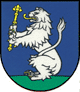 OBEC RUDNIANSKA LEHOTAVZN č. 04/2022Vyvesený dňa24.11.2022Zvesený dňa13.12.2022Zverejnený naúradnej tabuliwebovej stránke obceCUETPripomienkovanie do05.12.2022Schválené dňa13.12.2022Uznesením číslo138/2022Účinnosť od01.01.2023(1)/  Poplatok sa platí zaa) činnosti nakladania so zmesovým komunálnym odpadomb) činnosti nakladania s biologicky rozložiteľným komunálnym odpadomc) triedený zber zložiek komunálneho odpadu, na ktoré sa nevzťahuje rozšírená zodpovednosť           výrobcovd) náklady spôsobené nedôsledným triedením oddelene zbieraných zložiek komunálneho      odpadu, na ktoré sa vzťahuje rozšírená zodpovednosť výrobcov ae) náklady presahujúce výšku obvyklých nákladov podľa osobitného predpisuf) činnosti nakladania s drobným stavebným odpadom, ak v obci nebol zavedený množstvový zber     drobného stavebného odpadu